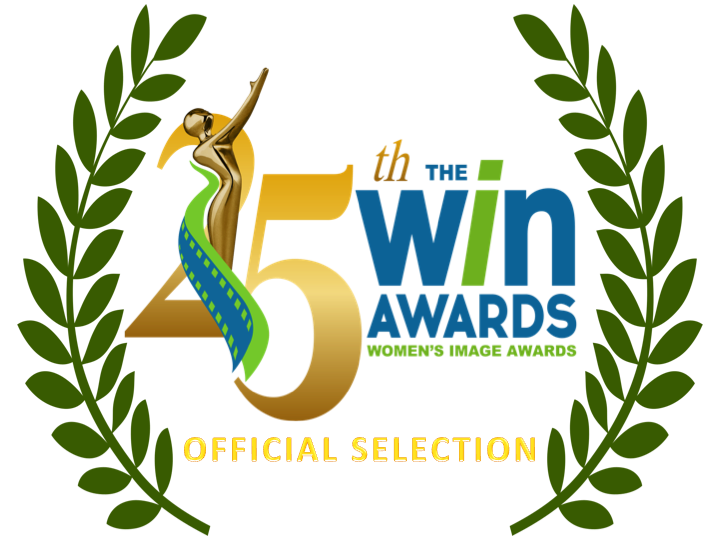 Made For Television Movie / Limited SeriesSneakerella                                                                                                                                  A Small Light                                                                                                                Daisy Jones & The Six                                                                                                    Reba McEntire’s The Hammer Actress Made For Television Movie / Limited SeriesBel Powley A Small Light                                                                                               Riley Keough Daisy Jones & The Six                                                                                    Lexi Underwood Sneakerella                                                                                  Jemima Rooper Flowers In The Attic: The OriginDocumentary Film (Short)Anastasia                                                                                                                       Angola Do You Hear Us? Voices From A Plantation Prison 				More Than I Want To Remember                                                                                     As Far As They Can RunDocumentary Film (Feature Length)The Fire That Took HerFire of Love                                                                                                                      TLC Forever                                                                                                                               Wild Life                                                                                                                     Jeanette Lee Vs.Comedy WritersAnnabel Oakes Grease: Rise of The Pink Ladies “We’re Gonna Rule the School”Sarah LaBrie Blindspotting “By Hook Or By Crook” Jenny Bicks Welcome to Flatch “Welcome to (Barb) Flatch”                               Awkwafina, Teresa Hsiao Awkwafina is Nora From Queens “Nora is Awkwafina From Queens”Drama WritersJoan Rater A Small Light “Pilot”Dawn M. Kamoche, Ariella Blejer, Justin Haythe The Serpent Queen “The Last Joust”Heather Zuhlke BMF “Family Business”Ashley Victoria Hudson, Brett Mahoney Power Book II: Ghost “Your Perception, Your Reality”Film DirectorsTanaz Eshaghian As Far As They Can RunSara Dosa Fire of Love                                                                                                 Laura Checkoway The Cave of Adullam                                                                      Ondi Timoner Last Flight Home  
Patricia E. Gillespie The Fire That Took Her (more)Series DirectorsSusanna Fogel A Small Light “Pilot”                                                                         Awkwafina Awkwafina is Nora From Queens “Nightmares”                                       Christina Alexandra Voros Yellowstone “One Hundred Years Is Nothing”                             Stacie Passon The Serpent Queen “Medici Bitch”                                                       Alethea Jones Grease: Rise of The Pink Ladies “We're Gonna Rule the School”Comedy SeriesSingle Drunk Female “Grant Me the Serenity”                                                               Awkwafina is Nora From Queens “Nora is Awkwafina From Queens”                                           Grease: Rise of The Pink Ladies “We’re Gonna Rule the School”                                                Party Down  “Once Upon A Time “Proms Away” Prom-otional Event”                       Welcome to Flatch “Welcome to (Barb) Flatch” Actress Comedy SeriesGrace Palmer Animal Control “Peacocks and Pumas”                                             Awkwafina Awkwafina is Nora From Queens “Nora is Awkwafina From Queens”                                                      Jaime Pressly Welcome to Flatch “Welcome to (Barb) Flatch”                                   Jaylen Barron Blindspotting “Meatfest”                                                                           Jane Lynch Party Down “Once Upon A Time “Proms Away” Prom-otional Event”Drama Series1923 “Pilot”The Serpent Queen “Medici Bitch”Power Book III: Raising Kanan “If Y’Don’t Know, Now Y’Know”National Treasure: Edge of History “The Treasure Map”Good Trouble “Shot in the Dark”Actress Drama SeriesPatina Miller Power Book III: Raising Kanan “If Y’Don’t Know, Now Y’Know”Samantha Morton The Serpent Queen “Medici Bitch”Aminah Nieves 1923 (Pilot)Loretta Devine P-Valley “Jackson”Helen Mirren 1923 (Pilot)Film / Show ProducersStacie Passon The Serpent Queen “Medici Bitch”Courtney A. Kemp, Shana Stein Power Book III: Raising Kanan “If Y’Don’t Know, Now Y’Know”Elizabeth Chai Vasarhelyi Wild Life                                                                           Cheryl Nichols Keep This Between Us “Passing The Trash”Sara Dosa Fire of LoveReality SeriesRestaurants at the End of the World “Panama's Cloud Forest Kitchen”            Growing Up “Amiri”Actress Reality SeriesKamie Crawford Catfish: The TV Show “Ivy and Dante”                                                                          Dr. Sandra Lee Dr. Pimple PopperNicole "Snooki" Polizzi Jersey Shore Family Vacation “Operation Mike Drop”(more)Animated SeriesEntergalacticHouseBrokenActress Animated SeriesClea DuVall HouseBroken "Who’s Obsessed?"Jessica Williams Entergalactic